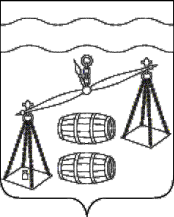 КАЛУЖСКАЯ  ОБЛАСТЬСУХИНИЧСКИЙ  РАЙОНСЕЛЬСКАЯ  ДУМАСЕЛЬСКОГО  ПОСЕЛЕНИЯ«ДЕРЕВНЯЕРМОЛОВО»РЕШЕНИЕот 15.11.2019 г.                                                                              № 190Об отмене решения СельскойДумы СП «Деревня Ермолово»от 19.12.2018 № 149 «Об утверждении Порядка увольнения лиц, замещающихдолжности  муниципальной службы в органах местного самоуправления СП «Деревня Ермолово» в связи с утратой доверия»В соответствии с Федеральным законом РФ от 16.10.2003 № 131-ФЗ «Об общих принципах организации местного самоуправления в Российской Федерации» и руководствуясь Уставом сельского поселения «Деревня Ермолово», Сельская Дума СП «Деревня Ермолово»РЕШИЛА:	Считать утратившим силу решения Сельской Думы сельского поселения «Деревня Ермолово» от 20.12.2018 № 149 «Об утверждении Порядка увольнения лиц, замещающих должности  муниципальной службы в органах местного самоуправления СП «Деревня Ермолово» в связи с утратой доверия».	Глава сельского поселения«Деревня Ермолово»                                                                 Н.Н Репринцева